                                                                                                                                                                                                                                                                                                                                                                                                                                                                                                                                                                                                                                                                                                                                                                                                                                                                                                                                                                                                                                                                                                                                                                                                                                                                                                                                                                                                                                                                                                                                                                                                                                                                                                                                                                                                                                                                                                                                                                                                                                                                                                                                                                                                                                                                                                                                                                                                                                                                                                                                                                                                                                                                                                                                                                                                                                                                                                                                      中國文化大學教育部高教深耕計畫計畫成果紀錄表子計畫USR Hub 陶瓷產業人才培力計畫USR Hub 陶瓷產業人才培力計畫具體作法陶瓷製造實作陶瓷製造實作主題陶瓷注漿石膏模製作陶瓷注漿石膏模製作內容（活動內容簡述/執行成效）主辦單位：化工與材料工程學系活動日期：111年11月21日13:00~16:00活動地點：創客中心陶藝教室主 講 者：許柏彥 參與人數： 6 人（教師 1人、學生 5 人、行政人員   人、校外   人）內    容：本次課程為注漿成形實作，注漿成型是選擇適當的分散劑，使粉狀原料均勻地懸浮在水中形成泥漿，然後澆注到有吸水性的模型(一般為石膏模)中，石膏模吸去泥漿中的水分，按模型成型成坯體的方法。注漿成型技術相對陶瓷手塑形技術來說較易掌握，有利於批量複製，而且成形周期較短，原材料消耗較少，成本較低。但也有不利之點，如胎壁質松易碎，不易成型較大體和造型變化過於複雜的雕塑整體造型，模具要求精度較高。執行成效：學生了解到注漿成型漿料配方與調製方法，並實作注漿成型製程，在老師的指導下，成功的製作出各種注漿成型的坯體，待乾燥至革乾後可以進行坯體的毛邊修飾與缺陷填補，完全乾燥後經過素燒、上釉與釉燒後，可以得到最後的成品。 主辦單位：化工與材料工程學系活動日期：111年11月21日13:00~16:00活動地點：創客中心陶藝教室主 講 者：許柏彥 參與人數： 6 人（教師 1人、學生 5 人、行政人員   人、校外   人）內    容：本次課程為注漿成形實作，注漿成型是選擇適當的分散劑，使粉狀原料均勻地懸浮在水中形成泥漿，然後澆注到有吸水性的模型(一般為石膏模)中，石膏模吸去泥漿中的水分，按模型成型成坯體的方法。注漿成型技術相對陶瓷手塑形技術來說較易掌握，有利於批量複製，而且成形周期較短，原材料消耗較少，成本較低。但也有不利之點，如胎壁質松易碎，不易成型較大體和造型變化過於複雜的雕塑整體造型，模具要求精度較高。執行成效：學生了解到注漿成型漿料配方與調製方法，並實作注漿成型製程，在老師的指導下，成功的製作出各種注漿成型的坯體，待乾燥至革乾後可以進行坯體的毛邊修飾與缺陷填補，完全乾燥後經過素燒、上釉與釉燒後，可以得到最後的成品。 活動照片(檔案大小以不超過2M為限) 活動照片電子檔名稱(請用英數檔名)活動照片內容說明(每張20字內)活動照片(檔案大小以不超過2M為限) 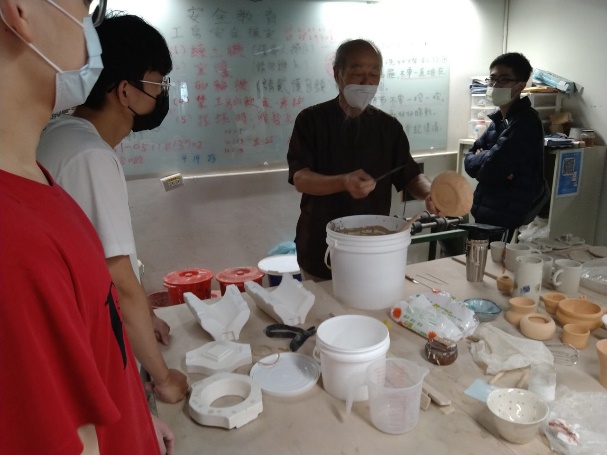 老師講解注漿成型工藝製作程序活動照片(檔案大小以不超過2M為限) 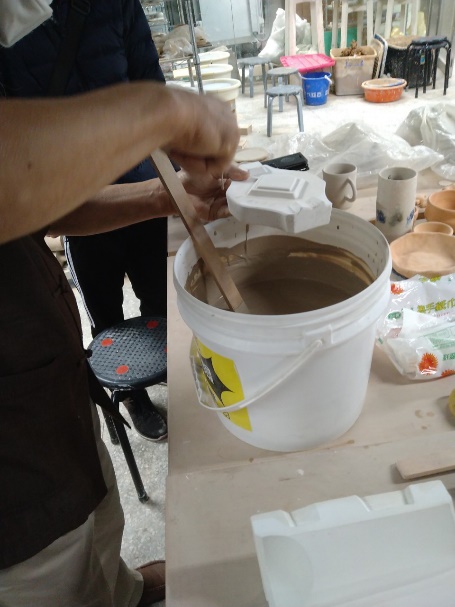 注漿漿料調整與測試活動照片(檔案大小以不超過2M為限) 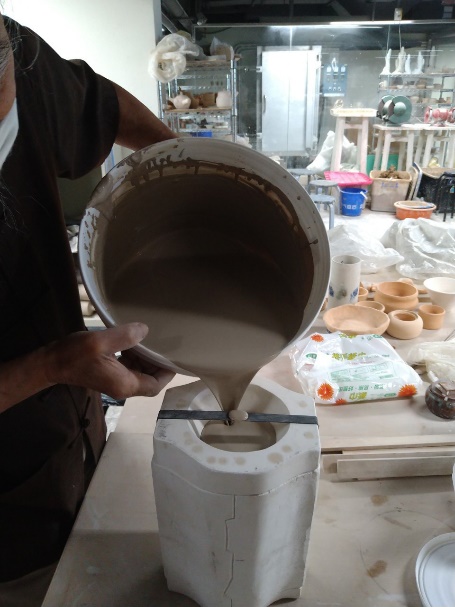 老師示範注漿成型工藝程序與說明注意事項活動照片(檔案大小以不超過2M為限) 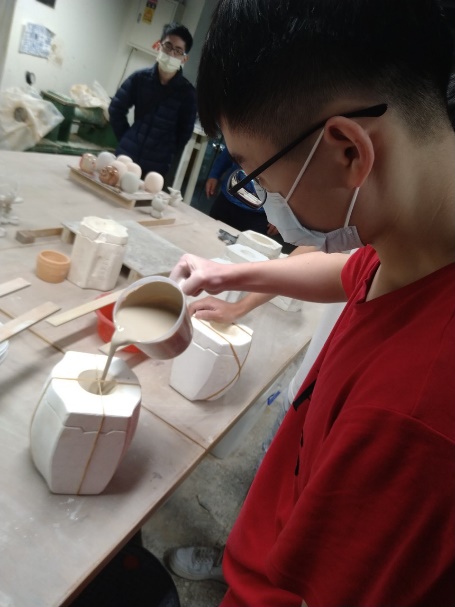 同學實作注漿成型活動照片(檔案大小以不超過2M為限) 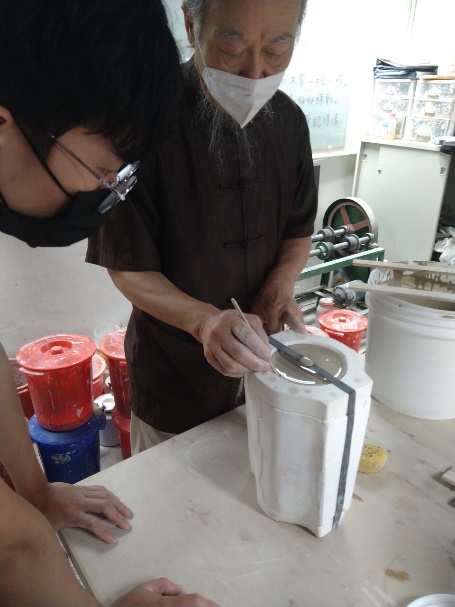 老師講解漿料與石膏模的作用，以及測試漿料在石膏模的成形情況活動照片(檔案大小以不超過2M為限) 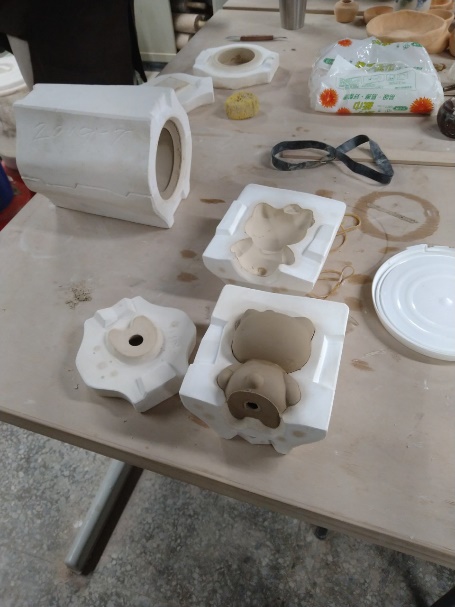 石膏模脫模情況，成功的注漿樣品能維持其形態，圖中為成功成型的公仔素坯